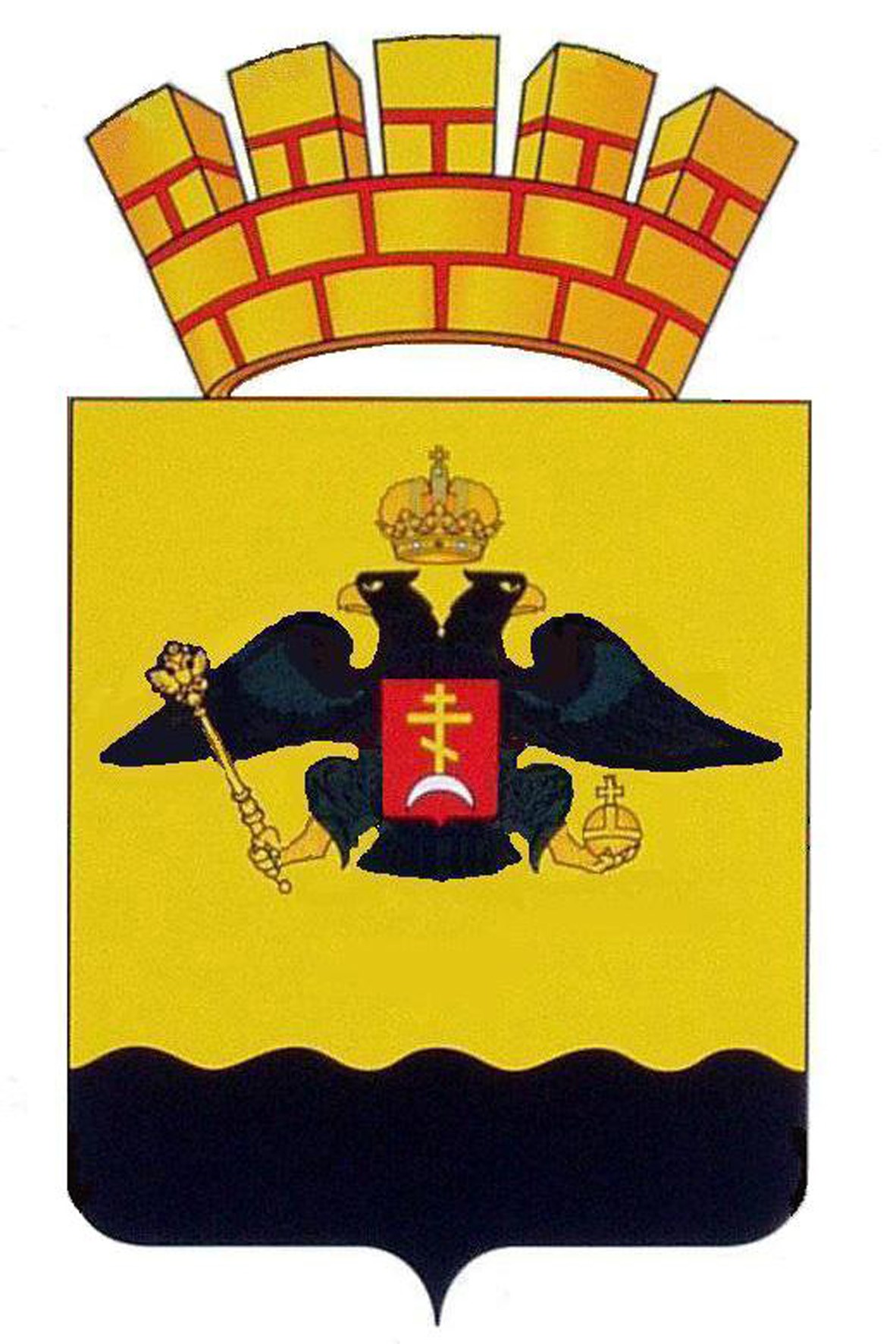 РЕШЕНИЕГОРОДСКОЙ ДУМЫ МУНИЦИПАЛЬНОГО ОБРАЗОВАНИЯ ГОРОД НОВОРОССИЙСК_______________ 							№ ____________г. НовороссийскО создании Новороссийской автономной некоммерческой организации «Комбинат специализированного обслуживания населения»В соответствии с Федеральным законом от 12 января 1996 года                 № 7-ФЗ «О некоммерческих организациях», статьей 69 Федерального закона от 6 октября 2003 года № 131-ФЗ «Об общих принципах организации местного самоуправления в Российской Федерации», руководствуясь Уставом муниципального образования город Новороссийск, городская Дума муниципального образования город Новороссийск, решила:1. Создать Новороссийскую автономную некоммерческую организацию «Комбинат специализированного обслуживания населения».2. Установить, что целью деятельности Новороссийской автономной некоммерческой организации «Комбинат специализированного обслуживания населения» является предоставление услуг в сфере погребения, осуществление гарантий погребения в соответствии с законодательством Российской Федерации, исполнение волеизъявления умершего о погребении.  3. Администрации муниципального образования город Новороссийск:3.1. Выступить от имени муниципального образования город Новороссийск учредителем Новороссийской автономной некоммерческой организации «Комбинат специализированного обслуживания населения»;3.2. Утвердить и зарегистрировать Устав Новороссийской автономной некоммерческой организации «Комбинат специализированного обслуживания населения» в Инспекции Федеральной налоговой службы по городу Новороссийску Краснодарского края;3.3.	Зарегистрировать Новороссийскую автономную некоммерческую организацию «Комбинат специализированного обслуживания населения».4. Отделу информационной политики и средств массовой информации администрации муниципального образования город Новороссийск обеспечить официальное опубликование настоящего решения в печатном средстве массовой информации и размещение (опубликование) настоящего решения на официальном сайте администрации и городской Думы муниципального образования город Новороссийск в информационно-телекоммуникационной сети «Интернет».5. Контроль за выполнением настоящего решения возложить на председателя постоянного комитета городской Думы по вопросам      жилищно-коммунального хозяйства и градостроительной политики    Канакиди И.Г. и исполняющего обязанности заместителя главы муниципального образования город Новороссийск Сопелиди С.В. 6. Настоящее решение вступает в силу со дня его официального опубликования. Глава муниципального образования город Новороссийск________________А.В. КравченкоЗаместитель председателя городской Думы                                                                                                                                                              ________________ С.Ю. Савотин   Председатель городской Думы______________  А.В.Шаталов